Name: ______________________________________ Period# ____ 	            TOPIC 1.4 Spatial Concepts 1.4 Define major geographic concepts that illustrate spatial relationships. 1.4.1 Spatial concepts include absolute and relative location, space, place, flows, distance decay, time-space compression, and pattern. The Spatial PerspectiveWhat?Where?Patterns? Why There? Why Care?What = PlaceHow do we describe what a location is like?Placea. Sense of Place: _________________________________________________________________________________________			EX. __________________________, __________________________b. Cultural Landscape/Built Environment: Physical artifacts that humans created which make up the landscape. Human produced. 			EX. ____________________________, _____________________________c. Placelessness: _________________________________________________________________________________________. No distinct attributes.  d. Physical place – _______________________________________ – what nature provides – climate, landforms, vegetation, etc.e. Human (cultural) place – ______________________________________________ – distinctive dress, architecture, _____________________, __________________________, burial practices, agricultural practices, etc.Where = LocationHow do we describe where a place is located?Location Absolute v. Relative _________________________ -> Location’s name - usually reflective of the culture & history of a place. Ex: _______________________________________________________________ Site/Physical Landscape: Environmental features of a location; includes climate, water sources, topography, soil, vegetation, elevation.Patterns - Spatial AnalysisClustering  Close togetherDensity - The # of something in a 
defined area.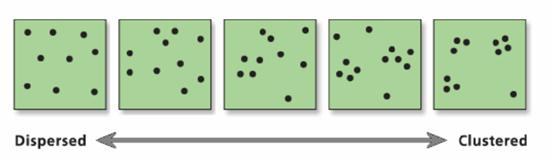 Dispersal/DistributionFar apartDistribution - The way something is 
spread out over an area. Patterns & Spatial Associations Indication that two (or more) phenomena 
may be related, associated, or correlated 
with one another.  RELATIONSHIPS. RegionalizationThe process geographers use to ______________________________________________________________________________________________________________________________________Why there? Why care? - Spatial InteractionsSpatial Interaction: Connections, contacts, movement, and flow of things between places.What geographic concepts do we use to explain the connectedness (or lack there of) of places, locations, phenomenon?  List ten places you most frequently travel to and how long it takes to get there. How far are you willing to travel to: When are you most likely to travel a short distance? Is there ever a situation in which you are willing to travel a further distance for something that is common place and explain? (Example: Gas Station) When are you most likely to travel a long distance? Distance DecayTime-Space CompressionThe interaction between two places ____________________________________________________________________________________________________________________________________________Physical Barriers-> Mtns./Rivers/ Oceans/DesertsCultural Barriers -> Language/ReligionThe ________________________________________________________________________________________________________________________________________ which seems to bring humans in distance places closer together.__________________________________________Increased ________________________________ & transportationDestination: Time: 0-15 min 15-30 min 30-60 min 1-2 hours 2-4 hours 5-6 hours 7+ hours 0-15 min 15-30 min 30-60 min 1-2 hours 2-4 hours 5-6 hours 7+ hours 0-15 min 15-30 min 30-60 min 1-2 hours 2-4 hours 5-6 hours 7+ hours 0-15 min 15-30 min 30-60 min 1-2 hours 2-4 hours 5-6 hours 7+ hours 0-15 min 15-30 min 30-60 min 1-2 hours 2-4 hours 5-6 hours 7+ hours 0-15 min 15-30 min 30-60 min 1-2 hours 2-4 hours 5-6 hours 7+ hours 0-15 min 15-30 min 30-60 min 1-2 hours 2-4 hours 5-6 hours 7+ hours 0-15 min 15-30 min 30-60 min 1-2 hours 2-4 hours 5-6 hours 7+ hours 0-15 min 15-30 min 30-60 min 1-2 hours 2-4 hours 5-6 hours 7+ hours 0-15 min 15-30 min 30-60 min 1-2 hours 2-4 hours 5-6 hours 7+ hours Destination: Time: Airport 0-15 min 15-30 min 30-60 min 1-2 hours 2-4 hours 5-6 hours 7+ hours Beach 0-15 min 15-30 min 30-60 min 1-2 hours 2-4 hours 5-6 hours 7+ hours Gas Station 0-15 min 15-30 min 30-60 min 1-2 hours 2-4 hours 5-6 hours 7+ hours Mall 0-15 min 15-30 min 30-60 min 1-2 hours 2-4 hours 5-6 hours 7+ hours McDonalds 0-15 min 15-30 min 30-60 min 1-2 hours 2-4 hours 5-6 hours 7+ hours NFL Game 0-15 min 15-30 min 30-60 min 1-2 hours 2-4 hours 5-6 hours 7+ hours Publix 0-15 min 15-30 min 30-60 min 1-2 hours 2-4 hours 5-6 hours 7+ hours Road Trip 0-15 min 15-30 min 30-60 min 1-2 hours 2-4 hours 5-6 hours 7+ hours Theme Park 0-15 min 15-30 min 30-60 min 1-2 hours 2-4 hours 5-6 hours 7+ hours Vacation 0-15 min 15-30 min 30-60 min 1-2 hours 2-4 hours 5-6 hours 7+ hours 